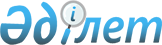 О проекте Указа Президента Республики Казахстан "О внесении изменений в Указ Президента Республики Казахстан от 19 марта 2010 года № 954 "О Системе ежегодной оценки эффективности деятельности центральных государственных и местных исполнительных органов областей, города республиканского значения, столицы"Постановление Правительства Республики Казахстан от 18 февраля 2016 года № 71      Правительство Республики Казахстан ПОСТАНОВЛЯЕТ:

      внести на рассмотрение Президента Республики Казахстан проект Указа Президента Республики Казахстан «О внесении изменений в Указ Президента Республики Казахстан от 19 марта 2010 года № 954 «О Системе ежегодной оценки эффективности деятельности центральных государственных и местных исполнительных органов областей, города республиканского значения, столицы».      Премьер-Министр

      Республики Казахстан                    К. Масимов О внесении изменений в Указ Президента Республики Казахстан от

19 марта 2010 года № 954 «О Системе ежегодной оценки

эффективности деятельности центральных государственных и

местных исполнительных органов областей, города

республиканского значения, столицы»      ПОСТАНОВЛЯЮ:

      1. Внести в Указ Президента Республики Казахстан от 19 марта 2010 года № 954 «О Системе ежегодной оценки эффективности деятельности центральных государственных и местных исполнительных органов областей, города республиканского значения, столицы» (САПП Республики Казахстан, 2010 г., № 24, ст. 173) следующие изменения: 

      в Системе ежегодной оценки эффективности деятельности центральных государственных и местных исполнительных органов областей, города республиканского значения, столицы, утвержденной вышеназванным Указом:

      подпункт 7) пункта 4 изложить в следующей редакции:

      «7) заключения независимых экспертов и рекомендации общественных советов;»;

      пункт 41 изложить в следующей редакции:

      «41. При проведении оценки качества оказания государственных услуг используется информация неправительственных организаций (общественных объединений) о качестве предоставления государственных услуг, полученная на основании опроса их получателей, рекомендаций общественных советов, а также дополнительно могут проводиться социологические исследования.».

      2. Правительству Республики Казахстан принять меры, вытекающие из настоящего Указа.

      3. Настоящий Указ вводится в действие со дня его подписания.      Президент

      Республики Казахстан                   Н.Назарбаев
					© 2012. РГП на ПХВ «Институт законодательства и правовой информации Республики Казахстан» Министерства юстиции Республики Казахстан
				